SIMUL8有償セミナー プライベートコース　参加申込書お申込み日　　　年　　月　　日＜申し込み方法＞【日程】欄に開催希望日を第３候補までご記入、【受講者情報】欄に全てご記入の上、メール添付 （info@tos.co.jp )又はFAX（03-3668-3100）にてご返送ください。　(注1)お申し込みいただいた方には、開講前に請求書を送付いたします。　(注2)受講料は、銀行振込でお願いします。(前入金又は受講後1ヶ月以内の振込)　(注3)振込手数料は受講者負担でお願いします。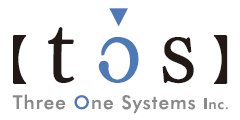 【日程】【受講者情報】セミナー開催希望日参加人数第１希望日第２希望日第３希望日お名前（ふりがな）会社名/学校名部署/学部名ご住所〒ご連絡先参加者のお名前（ふりがな）※複数名の場合は全参加者記入参加者のお名前（ふりがな）※複数名の場合は全参加者記入その他、ご要望事項：その他、ご要望事項：